摩根丰瑞债券型证券投资基金2023年第3季度报告2023年9月30日基金管理人：摩根基金管理（中国）有限公司基金托管人：交通银行股份有限公司报告送出日期：二〇二三年十月二十五日§1  重要提示基金管理人的董事会及董事保证本报告所载资料不存在虚假记载、误导性陈述或重大遗漏，并对其内容的真实性、准确性和完整性承担个别及连带责任。 基金托管人交通银行股份有限公司根据本基金合同规定，于2023年10月24日复核了本报告中的财务指标、净值表现和投资组合报告等内容，保证复核内容不存在虚假记载、误导性陈述或者重大遗漏。 基金管理人承诺以诚实信用、勤勉尽责的原则管理和运用基金资产，但不保证基金一定盈利。 基金的过往业绩并不代表其未来表现。投资有风险，投资者在作出投资决策前应仔细阅读本基金的招募说明书。 本报告中财务资料未经审计。本报告期自2023年7月1日起至9月30日止。§2  基金产品概况§3  主要财务指标和基金净值表现3.1 主要财务指标单位：人民币元注：本期已实现收益指基金本期利息收入、投资收益、其他收入（不含公允价值变动收益）扣除相关费用后的余额，本期利润为本期已实现收益加上本期公允价值变动收益。上述基金业绩指标不包括持有人认购或交易基金的各项费用（例如，开放式基金的申购赎回费、红利再投资费、基金转换费等），计入费用后实际收益水平要低于所列数字。3.2 基金净值表现3.2.1本报告期基金份额净值增长率及其与同期业绩比较基准收益率的比较1、摩根丰瑞债券A：2、摩根丰瑞债券C：3.2.2　自基金合同生效以来基金累计净值增长率变动及其与同期业绩比较基准收益率变动的比较摩根丰瑞债券型证券投资基金累计净值增长率与业绩比较基准收益率的历史走势对比图(2017年11月27日至2023年9月30日)1．摩根丰瑞债券A：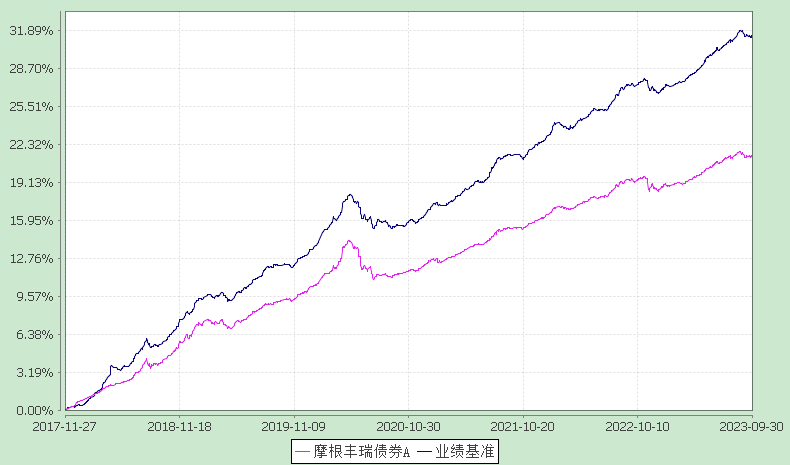 注：本基金合同生效日为2017年11月27日，图示的时间段为合同生效日至本报告期末。本基金建仓期为本基金合同生效日起 6 个月，建仓期结束时资产配置比例符合本基金基金合同规定。2．摩根丰瑞债券C：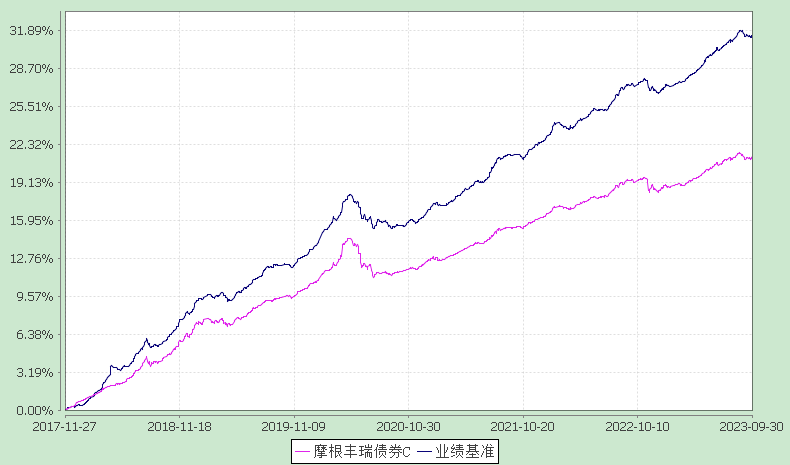 注：本基金合同生效日为2017年11月27日，图示的时间段为合同生效日至本报告期末。本基金建仓期为本基金合同生效日起 6 个月，建仓期结束时资产配置比例符合本基金基金合同规定。§4  管理人报告4.1 基金经理（或基金经理小组）简介注：1.任职日期和离任日期均指根据公司决定确定的聘任日期和解聘日期。2.证券从业的含义遵从行业协会《证券业从业人员资格管理办法》的相关规定。4.2管理人对报告期内本基金运作遵规守信情况的说明在本报告期内，基金管理人不存在损害基金份额持有人利益的行为，勤勉尽责地为基金份额持有人谋求利益。基金管理人遵守了《证券投资基金法》及其他有关法律法规、本基金基金合同的规定。基金经理对个股和投资组合的比例遵循了投资决策委员会的授权限制，基金投资比例符合基金合同和法律法规的要求。4.3 公平交易专项说明4.3.1 公平交易制度的执行情况报告期内，本公司继续贯彻落实《证券投资基金管理公司公平交易制度指导意见》等相关法律法规和公司内部公平交易流程的各项要求，严格规范境内上市股票、债券的一级市场申购和二级市场交易等活动，通过系统和人工相结合的方式进行交易执行和监控分析，以确保本公司管理的不同投资组合在授权、研究分析、投资决策、交易执行、业绩评估等投资管理活动相关的环节均得到公平对待。对于交易所市场投资活动，本公司执行集中交易制度，确保不同投资组合在买卖同一证券时，按照时间优先、比例分配的原则在各投资组合间公平分配交易量；对于银行间市场投资活动，本公司通过对手库控制和交易室询价机制，严格防范对手风险并检查价格公允性；对于申购投资行为，本公司遵循价格优先、比例分配的原则，根据事前独立申报的价格和数量对交易结果进行公平分配。报告期内，通过对不同投资组合之间的收益率差异比较、对同向交易和反向交易的交易时机和交易价差监控分析，未发现整体公平交易执行出现异常的情况。4.3.2 异常交易行为的专项说明报告期内，通过对交易价格、交易时间、交易方向等的分析，未发现有可能导致不公平交易和利益输送的异常交易行为。所有投资组合参与的交易所公开竞价同日反向交易成交较少的单边交易量超过该证券当日成交量的5%的情形：无。4.4 报告期内基金的投资策略和业绩表现说明4.4.1报告期内基金投资策略和运作分析2023年第三季度，全国范围内地产需求端的放松政策不断加码，“认房不认贷”等重磅政策的出台促使地产销售开始出现积极变化，预计之后还可能有进一步的地产托底政策出台；城中村改造计划逐步明晰。地方化债工作稳步推进，再融资债券发债计划逐步明确。消费复苏势头明显，主要体现在出行链相关行业数据亮眼。月度宏观经济数据在7月底触底后，9月宏观经济数据预计将在8月份改善的基础上进一步回暖。经济整体改善的态势比较明显，但持续性尚有待观察。国际方面，美国经济数据持续超预期,美联储进入降息通道的预期时间不断推后，美国国债收益率持续攀升，中长端收益率维持倒挂，中美10年期国债利差进一步扩大。货币政策上，总体保持宽松，流动性较第二季度末有明显改善。央行在8月分别调低中期借贷便利（MLF）和公开市场7天回购利率15bp和10bp，至2.5%和1.8%，并紧接着在9月份调降存款准备金率25bp，呵护市场流动性的态度坚定。7月底以来，汇率压力持续，虽然美元中间价并未超过汇改以来高点，但实时交易价格触碰7.351，刷新汇改以来高点。宏观数据的改善给处于收益率历史低位的国内债券带来一定的回调压力。国内债券收益率在第三季度走出V型反转。随着二季度末资金紧张状况的缓解和7月经济数据走弱预期的增强，收益率在8月下旬刷新了2022年以来的低点，仅略高于2020年疫情期间的收益率低点，但随着8月份各类经济托底政策的出台，收益率开始向上回调，截至季末，10年期国债较6月底上行4bp，10年期国开债较6月底下行3bp。收益率曲线进一步扁平化。第三季度，本基金略微调降了组合久期和杠杆水平，降低了弹性较高的信用品种的占比。展望第四季度，中短期宏观经济数据的持续改善态势尚待进一步验证，但经济中枢下移带动利率中枢下移的长期趋势并未改变，同时第四季度可能面临债券供给规模上升的压力，虽然预计央行仍将配合呵护流动性，但供需结构及临近年末交易者行为仍可能给收益率带来短期调整的机会。在长期宏观经济趋势下，收益率调整上行空间或将比较有限。收益率的调整预计将是较好的配置机会。4.4.2报告期内基金的业绩表现本报告期摩根丰瑞A份额净值增长率为:0.35%，同期业绩比较基准收益率为:0.69%摩根丰瑞C份额净值增长率为:0.33%，同期业绩比较基准收益率为:0.69%。4.5报告期内基金持有人数或基金资产净值预警说明无。§5  投资组合报告5.1 报告期末基金资产组合情况5.2 报告期末按行业分类的股票投资组合 5.2.1报告期末按行业分类的境内股票投资组合本基金本报告期末未持有股票。5.3报告期末按公允价值占基金资产净值比例大小排序的前十名股票投资明细本基金本报告期末未持有股票。5.4 报告期末按债券品种分类的债券投资组合5.5 报告期末按公允价值占基金资产净值比例大小排序的前五名债券投资明细5.6　报告期末按公允价值占基金资产净值比例大小排序的前十名资产支持证券投资明细本基金本报告期末未持有资产支持证券。5.7 报告期末按公允价值占基金资产净值比例大小排序的前五名贵金属投资明细本基金本报告期末未持有贵金属。5.8报告期末按公允价值占基金资产净值比例大小排序的前五名权证投资明细本基金本报告期末未持有权证。5.9 报告期末本基金投资的股指期货交易情况说明本基金本报告期末未持有股指期货。5.10报告期末本基金投资的国债期货交易情况说明本基金本报告期末未持有国债期货。5.11投资组合报告附注5.11.1报告期内本基金投资的前十名证券的发行主体本期没有出现被监管部门立案调查，或在报告编制日前一年内受到公开谴责、处罚的情形。5.11.2报告期内本基金投资的前十名股票中没有在基金合同规定备选股票库之外的股票。5.11.3其他资产构成本基金本报告期末无其他资产构成。5.11.4报告期末持有的处于转股期的可转换债券明细本基金本报告期末未持有处于转股期的可转换债券。5.11.5报告期末前十名股票中存在流通受限情况的说明本基金本报告期末前十名股票中不存在流通受限情况。5.11.6投资组合报告附注的其他文字描述部分因四舍五入原因，投资组合报告中分项之和与合计可能存在尾差。§6  开放式基金份额变动单位：份§7基金管理人运用固有资金投资本基金情况7.1基金管理人持有本基金份额变动情况单位：份7.2 基金管理人运用固有资金投资本基金交易明细无。§8 影响投资者决策的其他重要信息8.1 报告期内单一投资者持有基金份额比例达到或超过20%的情况§9 备查文件目录9.1备查文件目录1.中国证监会准予本基金募集注册的文件；2.《摩根丰瑞债券型证券投资基金基金合同》；3.《摩根丰瑞债券型证券投资基金托管协议》；4.《摩根基金管理（中国）有限公司开放式基金业务规则》；5.基金管理人业务资格批件、营业执照；6.基金托管人业务资格批件和营业执照。9.2存放地点基金管理人或基金托管人住所。9.3查阅方式投资者可在营业时间免费查阅，也可按工本费购买复印件。摩根基金管理（中国）有限公司二〇二三年十月二十五日基金简称摩根丰瑞债券摩根丰瑞债券基金主代码005366005366基金运作方式契约型开放式契约型开放式基金合同生效日2017年11月27日2017年11月27日报告期末基金份额总额547,283,207.80份547,283,207.80份投资目标在合理充分的定量分析及定性研究基础上，在风险可控的原则下，通过参与债券类资产的投资运作，力争获取超越基准的稳健回报。在合理充分的定量分析及定性研究基础上，在风险可控的原则下，通过参与债券类资产的投资运作，力争获取超越基准的稳健回报。投资策略1、债券类属配置策略本基金将对不同类型固定收益品种的信用风险、税赋水平、市场流动性、市场风险等因素进行分析，研究同期限的国债、金融债、企业债、交易所和银行间市场投资品种的利差和变化趋势，评估不同债券板块之间的相对投资价值，确定债券类属配置策略，并根据市场变化及时进行调整。2、久期管理策略本基金将基于对市场利率的变化趋势的预判，相应的调整债券组合的久期。本基金通过对影响债券投资的宏观经济变量和宏观经济政策等因素的综合分析，预测未来的市场利率的变动趋势，判断债券市场对上述因素及其变化的反应，并据此积极调整债券组合的久期。3、收益率曲线策略本基金资产组合中的长、中、短期债券主要根据收益率曲线形状的变化进行合理配置。本基金在确定固定收益资产组合平均久期的基础上，将结合收益率曲线变化的预测，适时采用跟踪收益率曲线的骑乘策略或者基于收益率曲线变化的子弹、杠铃及梯形策略构造组合，并进行动态调整。4、其他投资策略：包括信用策略、回购策略、中小企业私募债券投资策略、资产支持证券投资策略、证券公司短期公司债券投资策略。1、债券类属配置策略本基金将对不同类型固定收益品种的信用风险、税赋水平、市场流动性、市场风险等因素进行分析，研究同期限的国债、金融债、企业债、交易所和银行间市场投资品种的利差和变化趋势，评估不同债券板块之间的相对投资价值，确定债券类属配置策略，并根据市场变化及时进行调整。2、久期管理策略本基金将基于对市场利率的变化趋势的预判，相应的调整债券组合的久期。本基金通过对影响债券投资的宏观经济变量和宏观经济政策等因素的综合分析，预测未来的市场利率的变动趋势，判断债券市场对上述因素及其变化的反应，并据此积极调整债券组合的久期。3、收益率曲线策略本基金资产组合中的长、中、短期债券主要根据收益率曲线形状的变化进行合理配置。本基金在确定固定收益资产组合平均久期的基础上，将结合收益率曲线变化的预测，适时采用跟踪收益率曲线的骑乘策略或者基于收益率曲线变化的子弹、杠铃及梯形策略构造组合，并进行动态调整。4、其他投资策略：包括信用策略、回购策略、中小企业私募债券投资策略、资产支持证券投资策略、证券公司短期公司债券投资策略。业绩比较基准中证综合债券指数收益率中证综合债券指数收益率风险收益特征本基金为债券型基金，属于证券投资基金中的较低风险品种，预期风险和预期收益高于货币市场基金，低于混合型基金和股票型基金。根据2017年7月1日施行的《证券期货投资者适当性管理办法》，基金管理人和相关销售机构已对本基金重新进行风险评级，风险评级行为不改变本基金的实质性风险收益特征，但由于风险等级分类标准的变化，本基金的风险等级表述可能有相应变化，具体风险评级结果应以基金管理人和销售机构提供的评级结果为准。本基金为债券型基金，属于证券投资基金中的较低风险品种，预期风险和预期收益高于货币市场基金，低于混合型基金和股票型基金。根据2017年7月1日施行的《证券期货投资者适当性管理办法》，基金管理人和相关销售机构已对本基金重新进行风险评级，风险评级行为不改变本基金的实质性风险收益特征，但由于风险等级分类标准的变化，本基金的风险等级表述可能有相应变化，具体风险评级结果应以基金管理人和销售机构提供的评级结果为准。基金管理人摩根基金管理（中国）有限公司摩根基金管理（中国）有限公司基金托管人交通银行股份有限公司交通银行股份有限公司下属分级基金的基金简称摩根丰瑞债券A摩根丰瑞债券C下属分级基金的交易代码005366005367报告期末下属分级基金的份额总额547,246,218.60份36,989.20份主要财务指标报告期(2023年7月1日-2023年9月30日)报告期(2023年7月1日-2023年9月30日)主要财务指标摩根丰瑞债券A摩根丰瑞债券C1.本期已实现收益4,189,713.92366.762.本期利润1,960,490.84193.533.加权平均基金份额本期利润0.00360.00394.期末基金资产净值572,695,190.8138,611.195.期末基金份额净值1.04651.0439阶段净值增长率①净值增长率标准差②业绩比较基准收益率③业绩比较基准收益率标准差④①－③②－④过去三个月0.35%0.05%0.69%0.05%-0.34%0.00%过去六个月1.54%0.05%2.49%0.05%-0.95%0.00%过去一年1.91%0.06%3.39%0.05%-1.48%0.01%过去三年8.94%0.05%13.82%0.05%-4.88%0.00%过去五年16.45%0.06%24.32%0.06%-7.87%0.00%自基金合同生效起至今21.39%0.06%31.43%0.06%-10.04%0.00%阶段净值增长率①净值增长率标准差②业绩比较基准收益率③业绩比较基准收益率标准差④①－③②－④过去三个月0.33%0.05%0.69%0.05%-0.36%0.00%过去六个月1.52%0.05%2.49%0.05%-0.97%0.00%过去一年1.83%0.06%3.39%0.05%-1.56%0.01%过去三年8.64%0.05%13.82%0.05%-5.18%0.00%过去五年16.15%0.06%24.32%0.06%-8.17%0.00%自基金合同生效起至今21.25%0.06%31.43%0.06%-10.18%0.00%姓名职务任本基金的基金经理期限任本基金的基金经理期限证券从业年限说明姓名职务任职日期离任日期证券从业年限说明雷杨娟本基金基金经理2020-07-31-17年雷杨娟女士曾任厦门国际银行总裁（总经理）办公室副行长秘书兼集团秘书、资金运营部外汇及外币债券交易员，中国民生银行人民币债券自营交易员、银行账户投资经理、投顾账户投资经理。2017年7月起加入摩根基金管理（中国）有限公司（原上投摩根基金管理有限公司），历任专户投资二部副总监兼资深投资经理，现任债券投资部副总监兼资深基金经理。序号项目金额(元)占基金总资产的比例(%)1权益投资--其中：股票--2固定收益投资773,133,382.6399.71其中：债券773,133,382.6399.71资产支持证券--3贵金属投资--4金融衍生品投资--5买入返售金融资产--其中：买断式回购的买入返售金融资产--6银行存款和结算备付金合计2,243,425.380.297其他各项资产--8合计775,376,808.01100.00序号债券品种公允价值(元)占基金资产净值比例(％)1国家债券--2央行票据--3金融债券724,268,874.43126.46其中：政策性金融债478,245,893.4483.504企业债券--5企业短期融资券--6中期票据--7可转债（可交换债）--8同业存单48,864,508.208.539其他--10合计773,133,382.63134.99序号债券代码债券名称数量（张）公允价值(元)占基金资产净值比例（％）120020820国开081,000,000101,677,513.6617.75222020722国开071,000,00099,924,426.2317.45315021815国开18800,00082,211,672.1314.35423020523国开05500,00051,592,267.769.01520021220国开12500,00051,200,464.488.94项目摩根丰瑞债券A摩根丰瑞债券C本报告期期初基金份额总额547,247,221.80121,316.06报告期期间基金总申购份额63,373.4418,468.94减：报告期期间基金总赎回份额64,376.64102,795.80报告期期间基金拆分变动份额--本报告期期末基金份额总额547,246,218.6036,989.20项目摩根丰瑞债券A摩根丰瑞债券C报告期期初管理人持有的本基金份额72,667.38-报告期期间买入/申购总份额--报告期期间卖出/赎回总份额--报告期期末管理人持有的本基金份额72,667.38-报告期期末持有的本基金份额占基金总份额比例（%）0.01-投资者类别  报告期内持有基金份额变化情况报告期内持有基金份额变化情况报告期内持有基金份额变化情况报告期内持有基金份额变化情况报告期内持有基金份额变化情况报告期末持有基金情况报告期末持有基金情况投资者类别  序号持有基金份额比例达到或者超过20%的时间区间期初份额申购份额赎回份额持有份额份额占比机构120230701-20230930447,993,162.820.000.00447,993,162.8281.86%产品特有风险产品特有风险产品特有风险产品特有风险产品特有风险产品特有风险产品特有风险产品特有风险本基金的集中度风险主要体现在有单一投资者持有基金份额比例达到或者超过20%，如果投资者发生大额赎回，可能出现基金可变现资产无法满足投资者赎回需要以及因为资产变现成本过高导致投资者的利益受到损害的风险。本基金的集中度风险主要体现在有单一投资者持有基金份额比例达到或者超过20%，如果投资者发生大额赎回，可能出现基金可变现资产无法满足投资者赎回需要以及因为资产变现成本过高导致投资者的利益受到损害的风险。本基金的集中度风险主要体现在有单一投资者持有基金份额比例达到或者超过20%，如果投资者发生大额赎回，可能出现基金可变现资产无法满足投资者赎回需要以及因为资产变现成本过高导致投资者的利益受到损害的风险。本基金的集中度风险主要体现在有单一投资者持有基金份额比例达到或者超过20%，如果投资者发生大额赎回，可能出现基金可变现资产无法满足投资者赎回需要以及因为资产变现成本过高导致投资者的利益受到损害的风险。本基金的集中度风险主要体现在有单一投资者持有基金份额比例达到或者超过20%，如果投资者发生大额赎回，可能出现基金可变现资产无法满足投资者赎回需要以及因为资产变现成本过高导致投资者的利益受到损害的风险。本基金的集中度风险主要体现在有单一投资者持有基金份额比例达到或者超过20%，如果投资者发生大额赎回，可能出现基金可变现资产无法满足投资者赎回需要以及因为资产变现成本过高导致投资者的利益受到损害的风险。本基金的集中度风险主要体现在有单一投资者持有基金份额比例达到或者超过20%，如果投资者发生大额赎回，可能出现基金可变现资产无法满足投资者赎回需要以及因为资产变现成本过高导致投资者的利益受到损害的风险。本基金的集中度风险主要体现在有单一投资者持有基金份额比例达到或者超过20%，如果投资者发生大额赎回，可能出现基金可变现资产无法满足投资者赎回需要以及因为资产变现成本过高导致投资者的利益受到损害的风险。